Monday 7th January 2019.  Amber ClassWell done to Amber Class for your fantastic efforts with your autumn term spellings. Please find attached a summary of your spellings from last term. Please continue to practice the year 1 and year 2 common exception words which have not been highlighted. Here are your spelling lists for the next term. Each week the children will be learning a new spelling rule which will be supported by our weekly spelling test. These are age related expectations from the National Curriculum.If you have any questions, please feel welcome to see me at the end of the school day.  Kind regards,Miss Peters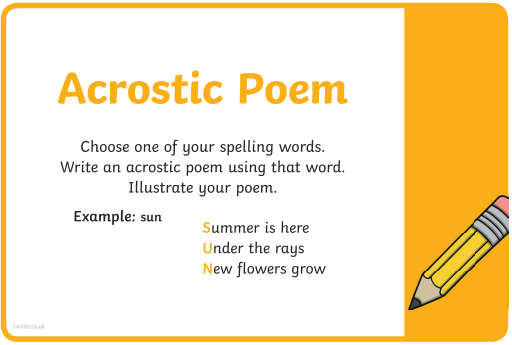 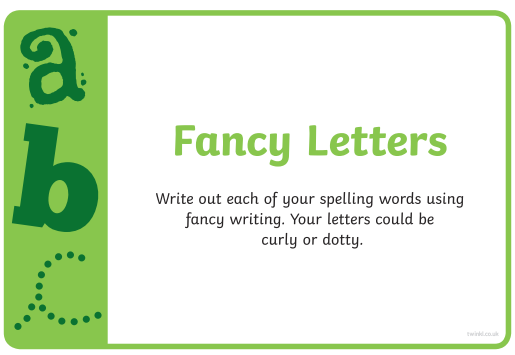 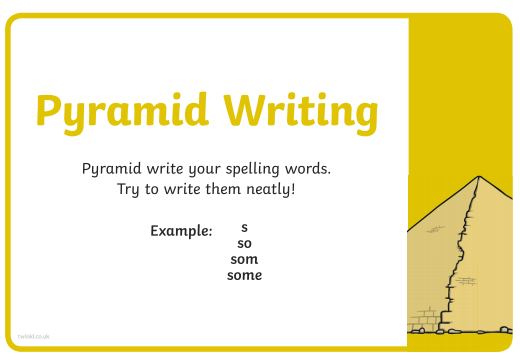 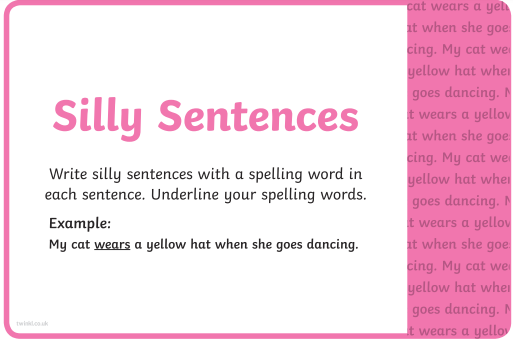 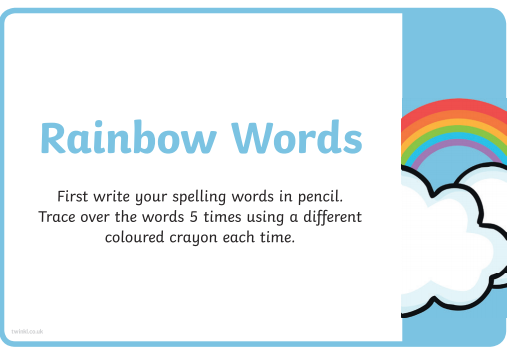 Here are some spelling activities and strategies you can do at home: 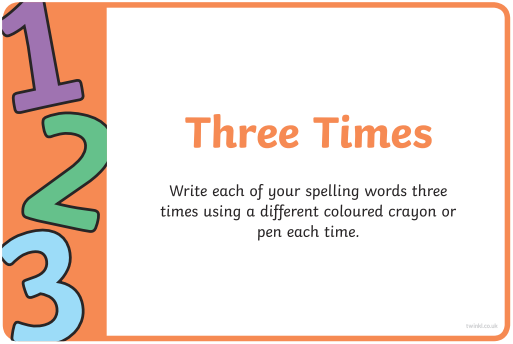 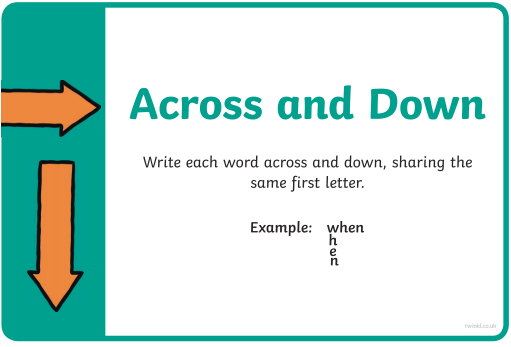 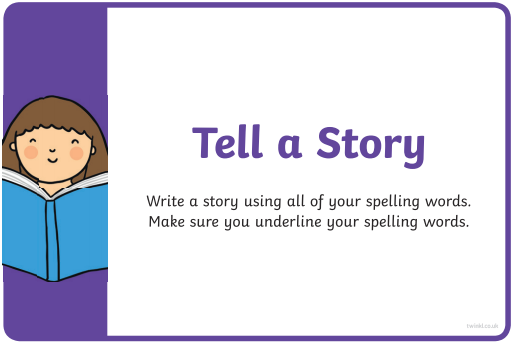 11.1.19Test on:18.1.19-dge/g18.1.19Test on: 25.1.19s spelt with a c25.1.19Test on: 1.2.19n spelt with kn or gn1.2.19Test on: 8.2.19r spelt with wr8.2.19Test on: 15.2.19l spelt with le 15.2.19Test on: 1.3.19l spelt with el1.3.19Test on: 8.3.19l spelt with al/il badgeedgebridge dodgefudge agehugechangechargevillagerace icecellcityfancy facelacegrace circle knockknowkneegnatgnawknew knittinggnarl gnashknifewritewrittenwrotewrongwraptableapplebottlelittlemiddletopple cameltunnelsquirrel travel towel tinsel bagelhazelvoweljewelmetalpedal capital hospital animal ovalpencilfossil nostril pupil8.3.19Test on:15.3.19y15.3.19Test on: 22.3.19es to nouns and verbs ending in y.22.3.19Test on: 29.3.19ed, er,est, ingcry flyfrydrytryreplyJulySlyShyterrifyflies tries replies copiesbabiescarries copiedcopier happier happiestcried repliedtriedcopyingcryingreplying